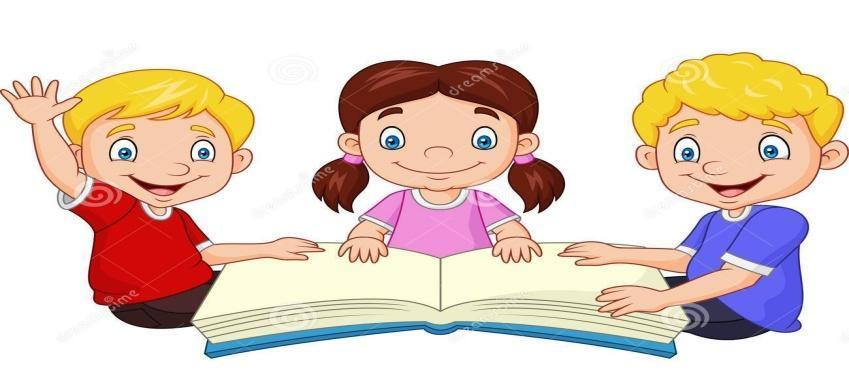 ШАНОВНІ БАТЬКИ!Педагоги  закладів дошкільної освіти Металургійного району запрошують Вас долучитися до нашого онлайн-каталогу «Пізнайко»!Протягом тижня, з 13.04.2020 - 17.04.2020, щоденно,                                                     Ви знайдете тут різні заняття, розвиваючі ігри та забави,                             наукові експерименти для дошкільнят.Пропонуємо разом зробити кожен день наших дітей цікавим та онлайн активним!Цікаве та веселе дозвілля разом із Фіксиками https://drive.google.com/file/d/1m-l6sCMFnGQ-QUmy9mh8xEzAC6e75ZJJ/view?usp=sharingУ вівторок подорожуємо  в країну «Цікавих завдань»https://drive.google.com/file/d/1_16Q753Vj2OpVxH2DGyXW4TcU8iu7SwR/view?usp=sharingВ середу вас чекають музичні інструменти https://drive.google.com/file/d/1xp_juqURebq2H2QhmGeUGHTDzdjEm6eH/view?usp=sharingВідвідайте екологічну студію  «Як зберегти природу»https://drive.google.com/file/d/1SsIv_xpVCvNAo2NMHZw6hFaduiE_x7Tz/view?usp=sharingНезабаром Великдень - одне з найбільших християнських свят, давайте цікаво підготуємось до нього https://drive.google.com/file/d/1MkPTxrmBR_zDtrsrIyx9pOqsarZZy3DK/view?usp=sharing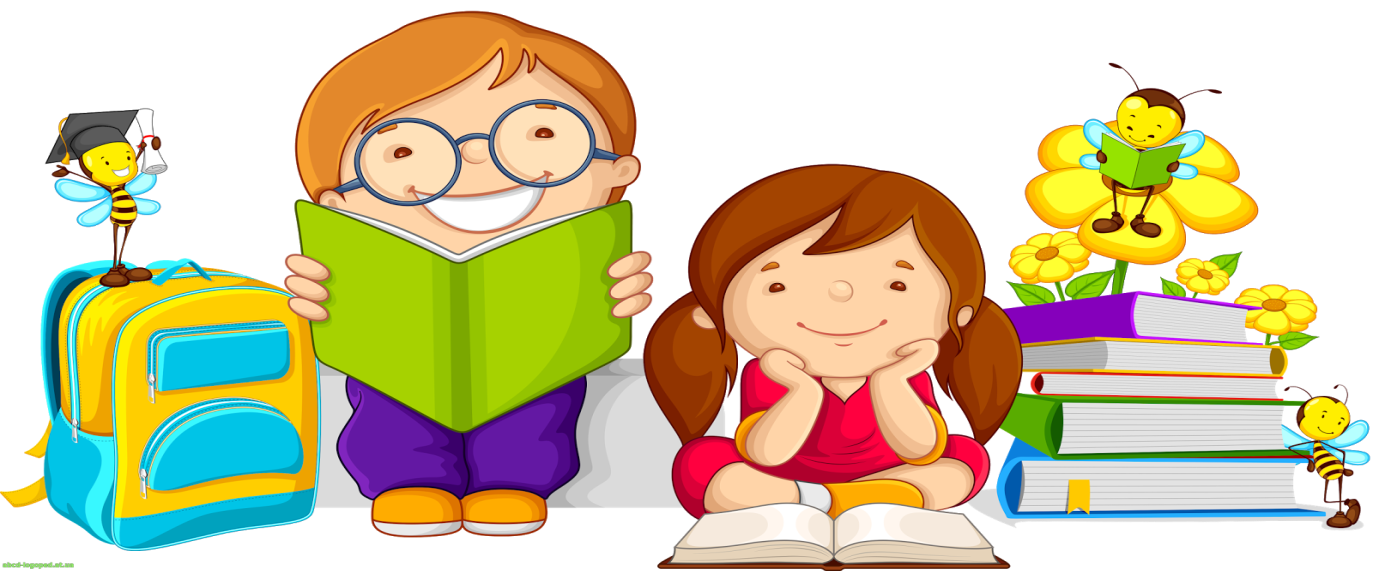 